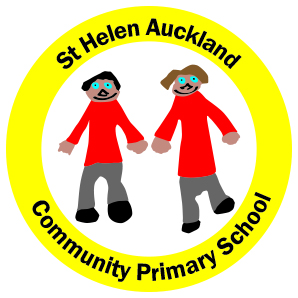 St Helen Auckland Community Primary SchoolJob Description / Person SpecificationEssentialDesirableQualifications:	QTS – Graduate or Teacher’s Certificate			Evidence of recent, relevant professional development relevant to 				this post			National SENCO Qualification or working towards the awardSpecialisms in any area of SENDExperience:		Teaching experience across Key Stage 2			Demonstrate exemplary behaviour management			Evidence of outstanding teaching and learning			Experience of successful leadership and management			Ability to work effectively, communicate with parents and a wide 				range of stakeholders			Able to lead and manage all areas of SEND provision including 				deployment of staff			Use assessment of all groups within a class to ensure high levels 				of progressTeaching experience across the whole schoolEssentialDesirableKnowledge and	Knowledge of new SEND Code of Practice including provision Understanding:	mapping			Knowledge of new primary curriculum 			Sound understanding of safeguarding issues and children welfare			Knowledge of national and local issues facing education, health 				and social care			Understanding of how to taylor the curriculum to suit all childrens’ 				needs			Understanding of how to promote links and engage parents and 				the community			Knowledge of a range of interventions and support strategies			To support all staff in understanding the needs of SEND pupils and 			help to identify and diseminate most effective teaching methods.Understanding of Foundation Stage curriculum and assessment proceduresAbility to plan, deliver and organise high quality and effective INSET for all staffSkills:			Analyse, prioritise and meet deadlines			Work as part of the whole school team to promote the school ethos			Assess the needs of individual children throughout school to 				ensure progress			Able to use assessment data to report on pupils’ performance to 				Senior Leadership Team and Governors			Excellent time management skillsSkills continued:	Ensure all paperwork, policies and procedures are in line with New			Code of Practice			Regular contact with SEND Governor and report to full governing 				body when appropriate			Well developed oral and written communication skills			Work effectively under pressure to plan, prioritise and meet 				deadlinesAble to lead, coach and mentor othersPersonal:		To have good personal presence and a sense of humour			To be approachable, accessible and flexible			To be able to work on own initiative			Demonstrate a flexible approach to circumstances			To be passionate about ensuring excellence for all			To communicate enthusiasm and energy			To be able to develop and maintain effective professional 					relationships with all stakeholders